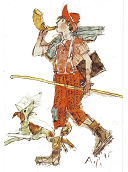 Ik ben op de hoogte van de kosten van Kinderspreekuur.zie www.gezondheidscentrumplus.nlDatum:                                               Plaats:                                  Naam: Kinderspreekuur inschrijfformulierKinderspreekuur inschrijfformulierPersoonsgegevens kindRoepnaamAchternaamBSNGeslachtGeboortedatumNaam huisarts en tel nummerContactgegevensVoornaam ouder/verzorgerVoornaam ouder/verzorgerAchternaamAchternaamTelefoonnummer TelefoonnummerE-mail  E-mail AdresgegevensStraatnaamHuisnummerHuisletterPostcodeWoonplaatsGemeente LandReden van inschrijving bij het Kinderspreekuur?